ПРЕСС-РЕЛИЗИнформация для кадастровых инженеров и всех заинтересованных лицКрасноярск, 06 декабря 2016 года - В соответствии со статьей 26 Федерального закона от 24.07.2007 № 221- ФЗ 
«О государственном кадастре недвижимости» осуществление кадастрового учета приостанавливается на срок до устранения обстоятельств, послуживших основанием для принятия такого решения, но не более чем на три месяца. По истечении указанного срока Кадастровая палата принимает решение об отказе в осуществлении кадастрового учета, если причины приостановления не были устранены.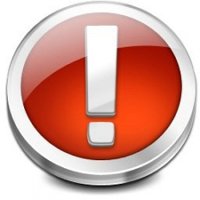 Согласно пункту 37 Порядка ведения государственного кадастра недвижимости (утвержден приказом Минэкономразвития России от 04.02.2010 № 42) Кадастровая палата прекращает осуществление государственного кадастрового учета по заявлению без принятия решения при поступлении соответствующего заявления.При отсутствии необходимости подачи дополнительных документов для устранения причин приостановления имеется возможность подать заявление о прекращении кадастровых действий приостановленным обращениям.Обращаем внимание, что заявление о прекращении осуществления кадастрового учета можно подать с помощью портала Росреестра www.rosreestr.ruКонтакты для СМИФилиал ФГБУ «ФКП Росреестра» по Красноярскому краю660018, Красноярск, а/я 2452Елена Нацибулина+7 391 228-66-70 (доб. 2224)Владислав Чередов +7 391 228-66-70 (доб. 2433)pressa@u24.rosreestr.ru